  Protokoll fra styremøte i MH Nordland 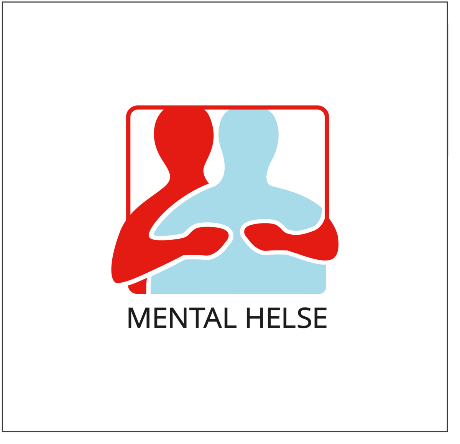                                                               TID: 1. juli -23                                                              KL. 09.00- 17.00                                                              STED: Batteriet Nord, BODØ. Tilstede: Vibeke Karlsen, Karl Johnny Karlsen, Ruth Pedersen, Arild Amundsen, Øystein Nordhuus, samt 1. vara Sissel Andreassen. Forfall:  Zoy Lillegård. Ruth er møteleder og ordstyrer under møtet ! SAKER: 08/2023 Godkjenning av innkalling og saksliste. Leder ønsket velkommen og gikk gjennom sakslista. Enst. 09/2023 Gjennomgang og godkjenning av protokoll fra konstituerende styremøte 30.04.23. Leder gikk gjennom protokollen fra dette styremøtet. Godkjent i forkant, og lagt ut. Konstituerende protokoll tatt til orientering. 10/2023 Økonomi. Da kasserer har meldt forfall, tar vår sekretær gjennomgangen av økonomien. Det har blitt gjennomgått på AU sitt teamsmøte i forkant av dette styremøtet. I tillegg har kasserer sendt info om økonomi slik at vi er fult oppdatert i møtet. Fint at styremedlemmene får regnskapspapirene slik som tidligere. Økonomien tatt til orientering.  11/2023 Sponsormidler, utarbeidelse av brev.Styret har blitt enige om at det skal bli sendt ut sponsorbrev.  Det er blitt laget et brev som ble gjennomgått av sekretær. Dette «finpusses» og blir sendt ut til styremedlemmene for godkjenning. Så blir dette brevet sendt ut til eksterne aktører etter styrebehandling i september.  Enst. 12/2023 Hva har blitt gjort siden årsmøtet 29.04.23. Møter; fysiske/ teams og Webinarer, og / eller annet arbeid i forbindelse med MH Nordland. RUTH: 2 møter med NUN ( Nye Narvik sykehus), 1 møte som vara for Arild; Helse Nord Medikamentfritt behandlingstilbud, 2 møter på Teams med YAM, 1 møte med NAV Nordland, 1 møte i Oslo;  NAV Storskala tillitsreform,  1 møte som vara i kontrollkommisjonen Ofoten, 1 teamsmøte AU regionrådet, 1 regionrådsmøte på Gardemoen, 1 Teamsmøte AU MHN. VIBEKE: 1 Teamsmøte AU regionrådet, 1 regionrådsmøte på Gardemoen, 1 Teamsmøte AU MHN, 1 velferdskontroll LOVE ( Lofoten og Vesterålen ). ZOY:   1 Teamsmøte m/ fylke angående søknad om Yam i skolen,  1  Vårmøte m/ Folkehelsealliansen, 1 Kraft-samling i Bodø, 1 AU Teamsmøte MHN. ARILD: Kontrollkommisjonen x 1 pr. uke, 1 møte m. RIBO, møte med Fossumkollektivet samt politikere. KARL JOHNNY: 1 AU Teamsmøte MHN.Tatt til orientering. 13/2023 Årshjul. Gjennomgang av MH sin mal og hva vi må legge inn i tillegg for å få den til å bli «vår». Vi ble enige om både styremøtehelger fysisk, samt på teams. I tillegg til faste datoer vi må huske i forbindelse med søknader og rapporteringer. Årsmøtet til neste år har vi satt til 20.april-24. Leder lager en total oversikt og sender styret, denne vil også etter hvert bli lagt ut på vår nye hjemmeside. Enst. 14/2023 Studiearbeid. Vi har helt ny studieleder på fylket. Vi gikk gjennom hva han må gjøre for å komme i gang. Fått kontaktinfo fra leder til leder av KUPP Aina Nybakke. Studieleder vi ta kontakt med henne for å få hjelp til å få studiemailen opp og gå. Så få litt info fra henne om studieledersamling, samt opplæring på søknad til Funkis. Vi må søke funkismidler til lokallagstreff i sept., samt ungdomskonferansen i nov. Enst. 15/2023 Brev til lokallag; fadderordningen og sommerbrev. Leder gikk gjennom forslag til brev. Det ble bestemt at fadder- og sommerbrev blir laget som ett brev. Dette vil bli ferdigstilt og sendt ut for godkjenning til styremedlemmene så fort som mulig, og så sendt ut til lokallagene medio juli.23. Ny fadderliste blir laget på neste styremøte. Enst. 16/2023 Planlegging av ungdomskonferansen høst-23. Vi startet med å bli enige om dato for denne konferansen: 4. november-23. Sted, og hvem som booker: Fauske, Ruth bestiller. Forelesere, hvem tar kontakt:  Fossumkollektivet, RIBO og RIO kontakter Arild. LPP kontakter Vibeke, og så lager Vibeke et forslag til foredrag om MH og MHN. Dette vil vi også komme tilbake til på neste styremøte. Kontakt med media: Avisa Nordland og Saltenposten. Leder lager forslag til annonse, og denne går vi gjennom sammen ved neste møte. Så blir den sendt avisene i håp om at de sponser oss tar det inn gratis. Leder ordner med dette. Øystein vil i etterkant av dette ringe begge avisene og spørre om di har gjort noe med disse annonsene, og om de vil komme å lage en reportasje om oss under konferansen. Hvor markedsfører vi oss: Aviser, sosiale medier og ev. plakater for å henge på skoler. Økonomi: Vi har fått støtte fra Sparebank 1 og Nordland fylkeskommune. Så ber vi om støtte fra Fauske kommune, Bodø kommune, Sørfold kommune og Saltdal kommune. Vibeke lager et sponsorbrev som sendes kommunene. Vi vil også søke midler fra DAM stiftelsen. Vi vil også nevne denne ungdomskonferansen i Sponsorbrevet som lages og skal sendes andre eksterne bedrifter i tillegg. Enst. 17/2023 Planlegging av besøk i sør fylket. Styremøte og lokallagssamling. Vi startet med å ha dialog om hvilken dato vi skulle lande på. Til slutt ble vi enige om 15-17 sept.23. Styremøte 16.sept. kl. 0900-13.30. Lokallagssamling samme dag kl.14.30-17.30. De som kan komme til Rana denne dagen er: Rana, Hemnes, Vefsna, Herøy, Vega og Brønnøy. Vi prøver i tillegg å be medlemmer fra Dønna og Leirfjord/ Alstahaug. De to lagene ligger nede, men vi forsøker å komme i kontakt og kanskje klare å få dem opp å gå igjen. Sted og booking: Mayergården hotell, Ruth bestiller. Vi bestiller også noe mat som vi kan ha og kose oss med når vi alle er samlet og har «løs» prat rundt bordet. Leder lager en invitasjon som sendes lokallagene. De lagene som er lagt ned prøver vi å ringe direkte. Økonomi: Vi har fått go fra årsmøtet til å møte lag i sør, så da må vi bruke litt egenkapital. I tillegg vil vi søke DAM stiftelsen og så håpe på litt støtte fra sponsorer. Vi kjører til Rana. Enst. 18/ 2023 EventueltVi har hatt besøk av Anna – Cecilie Jentoft som leder for LPP i Norge og Johnny Risjord fra RIO, for å undersøke om de kan bidra med noe til ungdomskonferansen. Zoy, ev. noen flere i styret, tar kontakt med Dønna for overføring av likvider for oppbevaring hos fylket. Vi jobber så videre med dette, viktig at nedlagte lokallag følger vedtektene i forhold til dette. Enst. Møtet slutt 17.00Referent Karl Johnny Karlsen                                                                                                                                            